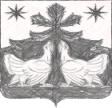 АДМИНИСТРАЦИЯ ЗОТИНСКОГО СЕЛЬСОВЕТА ТУРУХАНСКОГО РАЙОНАКРАСНОЯРСКОГО КРАЯПОСТАНОВЛЕНИЕ20.07.2023                                   с. Зотино                                     № 18-п     О внесении изменений в постановление  от 06.11.2013 г. № 41-п «Об утверждении Положения «Об оплате труда работников Администрации Зотинского сельсовета, не являющихся лицами, замещающими муниципальные должности и должности муниципальной службы» В целях приведения в соответствии со статьей 144 Трудового кодекса Российской Федерации, статьей 86 Бюджетного кодекса Российской Федерации, с действующим законодательством  Законом Красноярского края  «О внесении изменений  в Закон края  « О системах оплаты труда работников  краевых государственных учреждений» руководствуясь решением Зотинского сельского Совета депутатов № 26-3 от 05.11.2013 «Об утверждении Положения «О новой системе оплаты труда работников органов местного самоуправления муниципального образования Зотинский сельсовет, не являющихся лицами, замещающими муниципальные должности, и муниципальными служащими, финансируемых за счет средств местного бюджета» (в ред. Решения  от 14.07.2023 № 101-6),  ст. ст. 14, 17 Устава Зотинского сельсовета,                ПОСТАНОВЛЯЮ:Внести  изменения  в Положение «Об оплате труда работников Администрации Зотинского сельсовета, не являющихся лицами, замещающими муниципальные должности и должности муниципальной службы», утвержденного постановлением от 06.11.2013 № 41-п     1.1.  Приложение № 1 к Положению изложить в новой редакции, согласно приложению к настоящему постановлению.Опубликовать настоящее постановление в газете «Ведомости органов местного самоуправления Зотинского сельсовета»Контроль по исполнению настоящего постановления возлагается  на зам. Главы Зотинского сельсовета по финансовым вопросам – Главного бухгалтера .Постановление вступает в силу в день, следующий за днем его официального опубликования.  Подпункт 1.1. пункта 1 постановления применяется  к  правоотношениям, возникшим с  01 июля 2023 года. И.О. Главы Зотинского сельсовета :          ______________     И.П.Джиголик       Приложение  к постановлению Администрации Зотинского сельсоветаОт  20.07.2023  №  18-п           Приложение № 1 к положению 